Dokumentation der Reflexion im Anschluss an Unterricht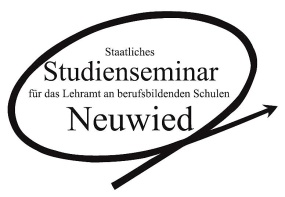 Unterschriften:Anwärter(in):Anwärter(in):Frau/Herr Frau/Herr Reflexionsanlass:Reflexionsanlass:1. Unterrichtsmitschau 00.00.20211. Unterrichtsmitschau 00.00.2021Reflexionsanlass:Reflexionsanlass:1. Unterrichtsbesuch 00.00.20211. Unterrichtsbesuch 00.00.2021Ausbildungsfach:Ausbildungsfach:Unterrichtsfach / Lernfeld:Unterrichtsfach / Lernfeld:Thema:Thema:Ort / Zeit / Klasse:Ort / Zeit / Klasse:Anwesende:Anwesende:Stellungnahme der Anwärterin / des Anwärters Stellungnahme der Anwärterin / des Anwärters Stellungnahme der Anwärterin / des Anwärters Stellungnahme der Anwärterin / des Anwärters Stellungnahme der Anwärterin / des Anwärters Schwerpunkte der ReflexionSchwerpunkte der ReflexionSchwerpunkte der ReflexionSchwerpunkte der ReflexionSchwerpunkte der Reflexion1. Reflexionsaspekt:1. Reflexionsaspekt:1. Reflexionsaspekt:1. Reflexionsaspekt:1. Reflexionsaspekt:Stellungnahme der Anwärterin/des Anwärters:Stellungnahme der Anwärterin/des Anwärters:Stellungnahme der Anwärterin/des Anwärters:Stellungnahme der Anwärterin/des Anwärters:Stellungnahme der Anwärterin/des Anwärters:Fremdwahrnehmungen:Fremdwahrnehmungen:Fremdwahrnehmungen:Fremdwahrnehmungen:Fremdwahrnehmungen:Entwicklungsperspektiven:Entwicklungsperspektiven:Entwicklungsperspektiven:Entwicklungsperspektiven:Entwicklungsperspektiven:Modulzuordnung und Handlungskompetenz:Modulzuordnung und Handlungskompetenz:Modulzuordnung und Handlungskompetenz:Modulzuordnung und Handlungskompetenz:Modulzuordnung und Handlungskompetenz:2. Reflexionsaspekt:2. Reflexionsaspekt:2. Reflexionsaspekt:2. Reflexionsaspekt:2. Reflexionsaspekt:Stellungnahme der Anwärterin/des Anwärters:Stellungnahme der Anwärterin/des Anwärters:Stellungnahme der Anwärterin/des Anwärters:Stellungnahme der Anwärterin/des Anwärters:Stellungnahme der Anwärterin/des Anwärters:Fremdwahrnehmungen:Fremdwahrnehmungen:Fremdwahrnehmungen:Fremdwahrnehmungen:Fremdwahrnehmungen:Entwicklungsperspektiven:Entwicklungsperspektiven:Entwicklungsperspektiven:Entwicklungsperspektiven:Entwicklungsperspektiven:Modulzuordnung und Handlungskompetenz:Modulzuordnung und Handlungskompetenz:Modulzuordnung und Handlungskompetenz:Modulzuordnung und Handlungskompetenz:Modulzuordnung und Handlungskompetenz:3. Reflexionsaspekt:3. Reflexionsaspekt:3. Reflexionsaspekt:3. Reflexionsaspekt:3. Reflexionsaspekt:Stellungnahme der Anwärterin/des Anwärters:Stellungnahme der Anwärterin/des Anwärters:Stellungnahme der Anwärterin/des Anwärters:Stellungnahme der Anwärterin/des Anwärters:Stellungnahme der Anwärterin/des Anwärters:Fremdwahrnehmungen:Fremdwahrnehmungen:Fremdwahrnehmungen:Fremdwahrnehmungen:Fremdwahrnehmungen:Entwicklungsperspektiven:Entwicklungsperspektiven:Entwicklungsperspektiven:Entwicklungsperspektiven:Entwicklungsperspektiven:Modulzuordnung und Handlungskompetenz:Modulzuordnung und Handlungskompetenz:Modulzuordnung und Handlungskompetenz:Modulzuordnung und Handlungskompetenz:Modulzuordnung und Handlungskompetenz:4. Reflexionsaspekt:4. Reflexionsaspekt:4. Reflexionsaspekt:4. Reflexionsaspekt:4. Reflexionsaspekt:Stellungnahme der Anwärterin/des Anwärters:Stellungnahme der Anwärterin/des Anwärters:Stellungnahme der Anwärterin/des Anwärters:Stellungnahme der Anwärterin/des Anwärters:Stellungnahme der Anwärterin/des Anwärters:Fremdwahrnehmungen:Fremdwahrnehmungen:Fremdwahrnehmungen:Fremdwahrnehmungen:Fremdwahrnehmungen:Entwicklungsperspektiven:Entwicklungsperspektiven:Entwicklungsperspektiven:Entwicklungsperspektiven:Entwicklungsperspektiven:Modulzuordnung und Handlungskompetenz:Modulzuordnung und Handlungskompetenz:Modulzuordnung und Handlungskompetenz:Modulzuordnung und Handlungskompetenz:Modulzuordnung und Handlungskompetenz:5. Reflexionsaspekt:5. Reflexionsaspekt:5. Reflexionsaspekt:5. Reflexionsaspekt:5. Reflexionsaspekt:Stellungnahme der Anwärterin/des Anwärters:Stellungnahme der Anwärterin/des Anwärters:Stellungnahme der Anwärterin/des Anwärters:Stellungnahme der Anwärterin/des Anwärters:Stellungnahme der Anwärterin/des Anwärters:Fremdwahrnehmungen:Fremdwahrnehmungen:Fremdwahrnehmungen:Fremdwahrnehmungen:Fremdwahrnehmungen:Entwicklungsperspektiven:Entwicklungsperspektiven:Entwicklungsperspektiven:Entwicklungsperspektiven:Entwicklungsperspektiven:Modulzuordnung und Handlungskompetenz:Modulzuordnung und Handlungskompetenz:Modulzuordnung und Handlungskompetenz:Modulzuordnung und Handlungskompetenz:Modulzuordnung und Handlungskompetenz:Zusammenfassende Einschätzung:Die Dokumentation der Reflexion wurde mit der Anwärterin / dem Anwärter besprochen.Die Dokumentation der Reflexion wurde mit der Anwärterin / dem Anwärter besprochen.Die Dokumentation der Reflexion wurde mit der Anwärterin / dem Anwärter besprochen.Die Dokumentation der Reflexion wurde mit der Anwärterin / dem Anwärter besprochen.Die Dokumentation der Reflexion wurde mit der Anwärterin / dem Anwärter besprochen.Ort / Datum:  Ort / Datum:  Ort / Datum:  Ort / Datum:  Ort / Datum:  Protokoll:FachleiterZur Kenntnis genommen:Anwärter(in)